Road Captain Ride Report ExampleAt the conclusion of a Chapter ride, email a ride report (similar to the one below) to the following individuals:Chapter DirectorHead Road CaptainAssistant Head Road CaptainChapter HistorianAll Road Captains performing duties on that day’s ride*****************************************************************Jan,Here is my ride report for the "Last Chance Ride" on 6-24-17.  The meet up point (MUP) was Publix at Centerville Road & Capital Circle NE and our destination was the Riverside Cafe in St Marks, FL.By my count, we had 17 bikes and 18 members participate.  With such a large group present, I confirmed with Fred Fryer that two groups would be best.Road Captains were:Group one - Rick Hendricks (RC) and Linda Warmath (TG)Group two - Fred Fryer (RC) and Tom Brunelle (TG).Thank you all for assuming a leadership role and helping me conduct a safe, enjoyable ride.We left the MUP at 10:35 and arrived at the Riverside Cafe at 11:50.Pictures were taken and then posted on the Chapter's Face Book page.A few members offered complements on the route selection and the enjoyable ride.  Therefore, I have posted my route notes and map on our TallyHog.com website for any Road Captain to use if they so desire.  Also, all members have access to those files as well.  They are located at the end of the Road Captain page.One lesson learned today.  On my pre-ride last Wednesday, 6-21-2017, I coordinated our group's arrival with the restaurant's on-duty manager.  Today, I called prior to leaving our MUP but was only able to connect with their computer voice mail system.  And as luck would have it, the manager with whom I coordinated was out sick today.  Therefore, no one knew we were coming.  Luckily, the facility is large and they were able to accommodate us without too much delay.  Coordination with more than one employee would have prevented this very slight inconvenience.Rick Hendricks850-559-0640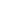 